УТВЕРЖДЕНКонференциейОбщероссийской общественной организации«Российское гидрометеорологическое общество»Протокол от 21 февраля 2019 г.ПОРЯДОК ВСТУПЛЕНИЯ, УПЛАТЫ ЧЛЕНСКИХ И ИНЫХ ИМУЩЕСТВЕННЫХ ВЗНОСОВ В ОБЩЕРОССИЙСКУЮ ОБЩЕСТВЕННУЮ ОРГАНИЗАЦИЮ«РОССИЙСКОЕ ГИДРОМЕТЕОРОЛОГИЧЕСКОЕ ОБЩЕСТВО»1. ОБЩИЕ ПОЛОЖЕНИЯ1.1. Настоящий порядок вступления, уплаты членских и иных имущественных взносов в Общероссийскую общественную организацию «Российское гидрометеорологическое общество» (далее — Порядок), разработан в соответствии с Гражданским кодексом Российской Федерации, Федеральным законом от 12 января 1996 года № 7-ФЗ «О некоммерческих организациях», Федеральным законом от 19 мая 1995 года № 82-ФЗ «Об общественных объединениях», Уставом Общероссийской общественной организации «Российское гидрометеорологическое общество» и иными нормативными правовыми актами Российской Федерации (далее – Общество или РГМО). 1.2. Настоящий Порядок определяет основные положения вступления в члены Общества, размеры и периодичность уплаты членских и иных имущественных взносов Общероссийской общественной организации «Российское гидрометеорологическое общество».1.3. Членство в РГМО является добровольным. 1.4. Членами РГМО могут быть совершеннолетние дееспособные физические лица (граждане Российской Федерации, независимо от национальности, вероисповедания и места проживания), а также юридические лица – общественные объединения, признающие настоящий Устав и содействующие достижению целей и решению задач РГМО. 1.6. Иностранные граждане и лица без гражданства, законно находящиеся в Российской Федерации, могут быть членами Общества, за исключением случаев, установленных международными договорами или федеральными законами Российской Федерации. 1.7. Члены РГМО юридические лица – общественные объединения принимают участие в деятельности Общества через своих полномочных представителей.1.8. Члены Общества имеют равные права и несут равные обязанности.1.9. Исполнительная дирекция РГМО ведет реестр членов Общества. 1.10. Членство в Обществе не является препятствием для участия в деятельности иных общественных объединений, при условии, что эта деятельность не противоречит целям и задачам Общества. 2. ВСТУПЛЕНИЕ В ЧЛЕНЫ ОБЩЕСТВА2.1. Лицо (физическое или юридическое), желающее вступить в члены Общества, направляет в Правление РГМО или в региональное отделение Общества, в деятельности которого оно намерено принимать участие, в письменном виде, либо подает через сайт Общества в информационно-телекоммуникационной сети Интернет заявление о принятии в члены Общества (Приложение № 1, 2).2.2. К заявлению о вступлении в члены Общества кандидатом прилагается копия документа, подтверждающего уплату вступительного и ежегодного членских взносов за текущий год.2.3. К заявлению о вступлении в члены Общества кандидатом – юридическим лицом, в дополнение к копии документа, подтверждающего уплату вступительного и ежегодного членских взносов, прилагаются заверенные его руководителем копии следующих документов: устава юридического лица, документа об избрании (назначении) лица, имеющего право без доверенности действовать от имени юридического лица, а также выписка из единого государственного реестра юридических лиц, сформированная не ранее чем за 5 (пять) календарных дней до даты подачи заявления.2.4. Документ, подтверждающий уплату вступительного и ежегодного членских взносов должен содержать сведения о ФИО/наименовании плательщика, назначении платежа и наименование соответствующего регионального отделения Общества.2.5. С момента подачи заявления физическое или юридическое лицо становится кандидатом в члены Общества.2.6. Заявление о вступлении в члены Общества, поступившее в региональное отделение или в Правление РГМО непосредственно от кандидата либо через сайт Общества рассматривается Советом регионального отделения или Правлением РГМО в срок, не превышающий 3 (три) месяца с момента поступления заявления.2.7. С момента принятия Советом регионального отделения Общества или Правлением Общества положительного решения кандидат становится членом Общества.2.8. Принятое Правлением РГМО решение о принятии в члены Общества направляется в региональное отделение Общества, указанное в заявлении кандидата.2.9. Кандидат в члены Общества уведомляется о решении принятия (об отказе в принятии) в члены Общества в срок не позднее 30 (тридцати) календарных дней со дня принятия такого решения.3. ПРАВА И ОБЯЗАННОСТИ ЧЛЕНОВ ОБЩЕСТВА3.1. Члены Общества имеют права и несут обязанности, установленные Уставом Общества.3.2. Члены Общества имеют право: участвовать в управлении делами Общества;избирать и быть избранными делегатом на Конференции Общества;избирать и быть избранными в руководящие и контрольно- ревизионные органы Общества;обращаться в Общество для защиты своих законных прав и интересов;получать информацию о деятельности Общества; участвовать в установленном порядке в организуемых Обществом и региональными отделениями Общества мероприятиях, в том числе в заседаниях, научных конференциях, сессиях, совещаниях, собраниях, экспедициях, научных поездках, исследованиях и др.;пользоваться безвозмездно оказываемыми Обществом услугами;публиковать в установленном порядке свои научные, педагогические и иные труды в изданиях Общества;добровольно выйти из состава Общества;пользоваться иными правами в соответствии с законодательством Российской Федерации. 3.3. Члены Общества обязаны: способствовать достижению целей и решению задач, укреплению авторитета Общества;соблюдать положения Устава и внутренних актов Общества, выполнять решения органов Общества  в пределах своей компетенции;активно участвовать в деятельности Общества;своевременно уплачивать членские и иные имущественные взносы;нести иные обязанности в соответствии с законодательством Российской Федерации. 4. ЧЛЕНСКИЙ БИЛЕТ ОБЩЕСТВА4.1. Принятие в члены Общества подтверждается членским билетом (для физических лиц) или свидетельством о членстве (для юридических лиц).4.2. Членский билет Общества для физических лиц и свидетельство о членстве для юридических лиц изготавливаются по формам, утвержденным Правлением Общества.4.3. Право подписи и выдачи членских билетов и свидетельства о членстве в Обществе предоставляется президенту РГМО, председателю Правления РГМО, председателю регионального отделения РГМО.4.4. Замена членских билетов и свидетельства о членстве в Обществе производится по письменному заявлению члена Общества с указанием причины их замены.5. УТРАТА ЧЛЕНСТВА В ОБЩЕСТВЕ5.1. Член Общества вправе добровольно прекратить членство в Обществе по собственному желанию: на основании заявления – для физических лиц, на основании решения полномочного органа – для юридических лиц. 5.2. Членство в Обществе прекращается с момента подачи письменного заявления (решения) о выходе из членов Общества в соответствующее региональное отделение Общества или Правление Общества с приложением к нему членского билета – для физических лиц, свидетельства о членстве – для юридических лиц. 5.3. Физическое или юридическое лицо, добровольно прекратившее членство в Обществе, может быть вновь принято в члены Общества, но не ранее чем через год после выхода из членов Общества. 5.4. Член Общества, дискредитирующий своей деятельностью Общество и наносящий ей ущерб, а также систематически не исполняющий свои обязанности и (или) игнорирующий требования Устава и внутренних актов Общества, может быть исключен из членов Общества решением регионального отделения Общества либо Правления Общества. 5.5. Член Общества, исключенный из него по обстоятельствам, указанным в п. 5.4, в дальнейшем членом Общества быть не может. 5.6. Решение регионального отделения РГМО или Правления РГМО об исключении члена Общества направляется с приложением копий заявления, свидетельства о членстве, членского билета в Исполнительную дирекцию РГМО для внесения изменений в реестр членов Общества в срок не позднее тридцати календарных дней со дня принятия решения.6. ЧЛЕНСКИЕ И ИНЫЕ ИМУЩЕСТВЕННЫЕ ВЗНОСЫ6.1. В соответствии с Уставом Общества члены Общества обязаны регулярно уплачивать членские взносы. К членским взносам относятся вступительные и ежегодные членские взносы.6.2. Лицо, принимаемое в члены Общества, обязано уплатить вступительный и ежегодный членский взнос за текущий год, непосредственно до дня принятия решения о его приеме в Общество.6.3. В случае отрицательного решения (отказа) в принятии в члены Общества, лицо, уплатившее вступительный и ежегодный членский взнос, имеет право на возврат уплаченных сумм. Возврат взносов производится на основании его письменного заявления, путем перечисления денежных средств на указанный заявителем расчетный счет.6.4. Вступительный взнос уплачивается только один раз при вступлении в Общество.6.5. Члены Общества уплачивают ежегодные членские взносы единовременно за календарный год до 15 февраля текущего года. Освобождение от уплаты вступительных и ежегодных членских взносов не допускается.6.6. Вступительные и ежегодные членские взносы уплачиваются членами Общества перечислением денежных средств на расчетный счет регионального отделения Общества, а в случае его отсутствия на единый расчетный счет Общества (см. Приложение №3).6.7. В случае неуплаты членом Общества членских взносов без уважительной причины в течение одного года, в отношении его может быть инициирована процедура исключения из членов Общества.6.8. Каждый член Общества, а также физические и юридические лица не входящие в состав Общества имеют право также сделать иные имущественные взносы Обществу в качестве добровольного пожертвования или целевого взноса. Иные имущественные взносы могут осуществляться деньгами, ценными бумагами, другими вещами или имущественными правами, имеющими денежную оценку.6.9. Члены Общества, вышедшие или исключенные из его состава, не вправе требовать возвращения им денежных средств, уплаченных в качестве членских взносов, добровольных пожертвований, а также возмещения им иных расходов, связанных с членством в Обществе.6.10. Размеры членских взносов:а) для физических лиц:вступительный взнос — 500 руб.;ежегодный членский взнос — 300 руб.б) для неработающих пенсионеров:вступительный взнос — 100 руб.;ежегодный членский взнос — 100 руб.в) для юридических лиц:вступительный взнос — 10 000 руб.;ежегодный членский взнос — 20 000 руб.7. УЧЕТ И ОТЧЕТНОСТЬ ПО УПЛАТЕ ВЗНОСОВ7.1. Сбор взносов осуществляется региональными отделениями Общества по месту постоянного или преимущественного проживания (нахождения) членов Общества.7.2. Члены регионального отделения Общества, перечисляют вступительные и ежегодные членские взносы на расчетный счет соответствующего регионального отделения Общества, а при отсутствии расчетного счета у регионального отделения на единый расчетный счет Общества (см. Приложение №3).7.3. Ответственность за учет и контроль уплаты членских взносов несет председатель регионального отделения Общества. Данные об уплате взносов вносятся в отчет о деятельности регионального отделения за истекший год и не позднее 1 марта текущего года направляются Правление (в Исполнительную дирекцию) Общества.7.4. Вступительные и ежегодные членские взносы, поступившие на единый расчетный счет Общества, перечисляются региональным отделениям Общества на основании обращения председателя соответствующего регионального отделения Общества в Правление (Исполнительную дирекцию) Общества.7.5. Вступительные и ежегодные членские взносы являются одним из источников финансового обеспечения текущей деятельности региональных отделений Общества.ЗАЯВЛЕНИЕо вступлении в члены Общероссийской общественной организации«Российское гидрометеорологическое общество»Прошу принять меня в члены Общероссийской общественной организации «Российское гидрометеорологическое общество».С Уставом Общероссийской общественной организации «Российское гидрометеорологическое общество», Порядком вступления, уплаты членских и иных имущественных взносов в Общероссийскую общественную организацию «Российское гидрометеорологическое общество»  – ознакомлен. Обязуюсь уплачивать установленные членские взносы. Даю согласие на обработку моих персональных данных в соответствии с Федеральным законом от 27. 07. 2006 г. № 152 – ФЗ «О персональных данных».______________     ______________________               ________________________       (Дата)                (Подпись)                                   (Ф.И.О. заявителя)ЗАЯВЛЕНИЕо вступлении в члены Общероссийской общественной организации«Российское гидрометеорологическое общество»На основании решения ________________________________________________                        (наименование полномочного органа юридического лица – общественного объединения)от «___» _____________________ 20 ____ г. просим принять(полное наименование полномочного органа юридического лица – общественного объединения)в члены Общероссийской общественной организации «Российское гидрометеорологическое общество» (далее – РГМО).Сообщаем следующие сведения:1. Основной государственный регистрационный номер2. Идентификационный номер налогоплательщика3. Юридический адрес: ________________________________________________4. Фактическое местонахождения: _______________________________________5. Контактные данные: тел. ___________, электронная почта: ________________Обязуемся уведомлять РГМО и _________________________________________              	 (региональное отделение РГМО, в деятельности которого намерены принять участие)при изменении реквизитов.Гарантируем своевременность оплаты вступительного и ежегодных членских взносов в порядке и размере, определяемых РГМО.Достоверность сведений в предоставленных документах подтверждаем.С Уставом Общероссийской общественной организации «Российское гидрометеорологическое общество», Порядком вступления, уплаты членских и иных имущественных взносов в Общероссийскую общественную организацию «Российское гидрометеорологическое общество» – ознакомлены._____________________  _________________  _______________________       (должность)   	                    (подпись)                 (расшифровка подписи)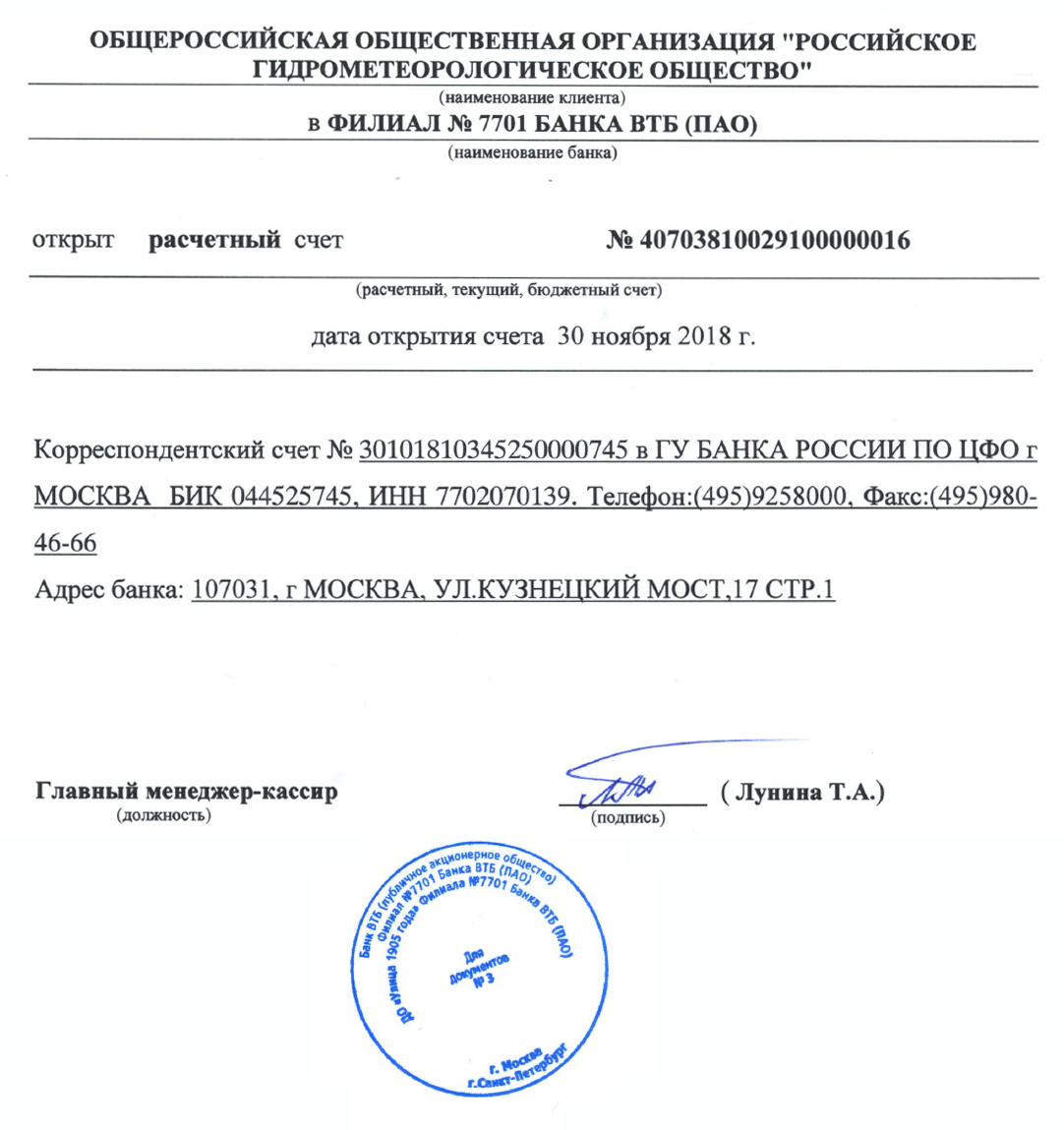 Приложение № 1к Порядку вступления, уплаты членских и иных имущественных взносов в Общероссийскую общественную  организацию «Российское гидрометеорологическое общество»1.ФамилияИмяОтчество2.Дата и место рождения3.Сфера деятельности Место работыДолжность4.Гражданство5. Данные документа удостоверяющего личностьДанные документа удостоверяющего личностьДанные документа удостоверяющего личностьВид документаСерияНомерНомер6.Адрес места жительства (при отсутствии указать место пребывания)Адрес места жительства (при отсутствии указать место пребывания)Адрес места жительства (при отсутствии указать место пребывания)Почтовый индексСубъект (регион)Город, населенный пунктУлица (проспект, переулок и т.д.)Номер домаКорп. (стр.)Квартира7. Контактные данныеНомер телефонаАдрес электронной почты8.Региональное отделении РГМО, в деятельности которого намерен принимать участиеПриложение № 2к Порядку вступления, уплаты членских и иных имущественных взносов в Общероссийскую общественную  организацию «Российское гидрометеорологическое общество»ОГРНИННПриложение № 3к Порядку вступления, уплаты членских и иных имущественных взносов в Общероссийскую общественную  организацию «Российское гидрометеорологическое общество»